ที่ กท 6601/							      สำนักงานเขตลาดพร้าว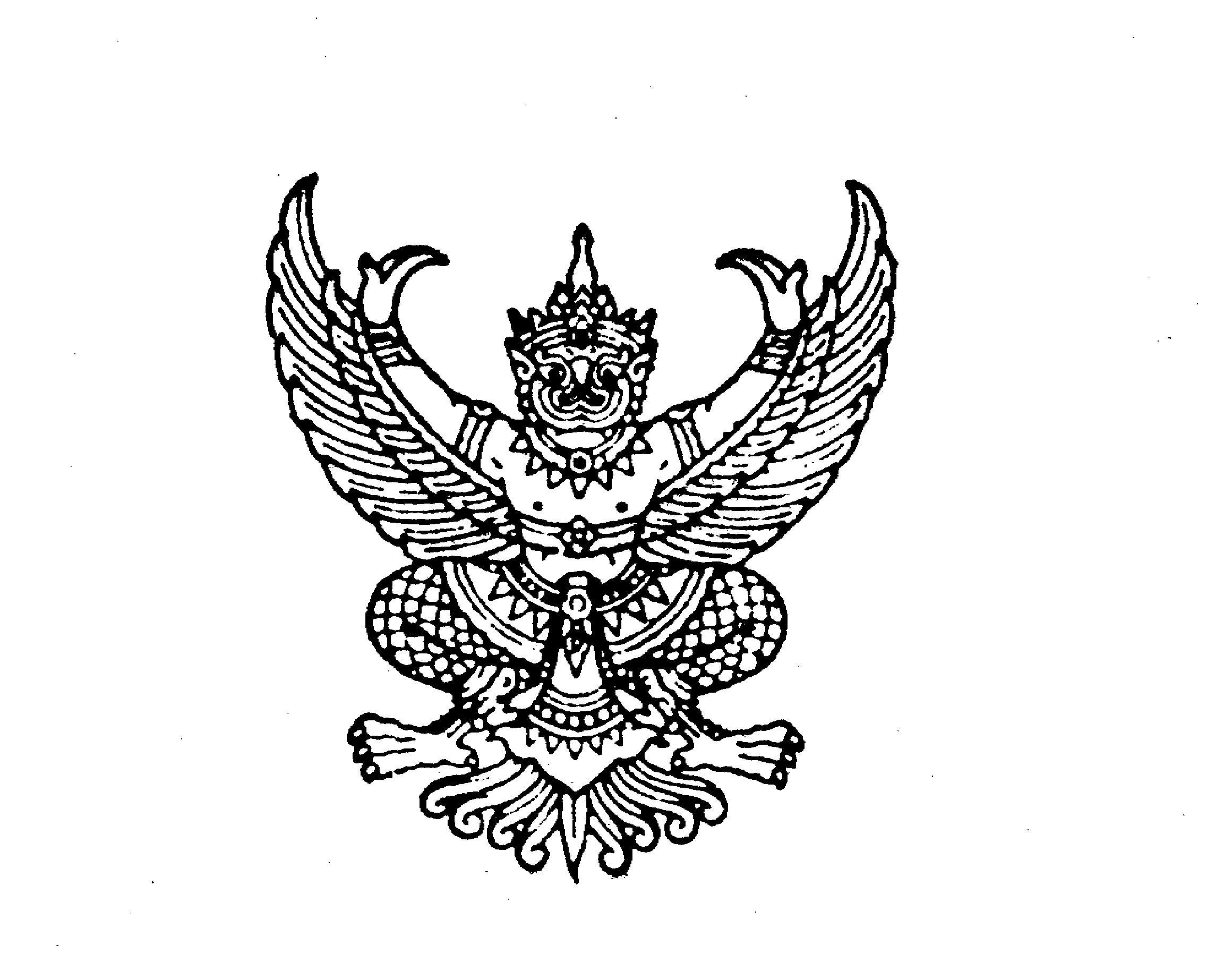 								      208 นาคนิวาส กทม. 10230						วัน  เดือน  ปีเรื่อง  ก..........................................เรียน  ก..........................................อ้างถึง  ก.......................................... (ถ้ามี)สิ่งที่ส่งมาด้วย  ก.......................................... (ถ้ามี)ก.........................................................................................................................................................................................................................................................................................................................................................................................ก.........................................................................................................................................................................................................................................................................................................................................................................................ก..........................................................................................................................................................................................................ขอแสดงความนับถือ(             ชื่อเต็ม             )สำนักงานเขตลาดพร้าวฝ่ายปกครองโทร.  ๐ ๒539 ๗780โทรสาร  ๐ ๒539 7780